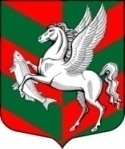 Администрация муниципального образованияСуховское сельское поселениеКировского муниципального района Ленинградской областиП О С Т А Н О В Л Е Н И Еот 11 ноября 2014 года № 165О порядке сообщения отдельнымикатегориями лиц о полученииподарка в связи с их должностнымположением или исполнением ими  должностных обязанностей, сдачии оценки подарка, реализации (выкупа)и зачисления средств, вырученных отего реализации                  Руководствуясь  Постановлением Правительства Российской Федерации от 9 января 2014года №10 « О порядке сообщения отдельными категориями лиц о получении подарка в связи с их должностным положением или исполнением ими служебных должностных) обязанностей, сдачи и оценки подарка, реализации (выкупа) и зачисления средств, вырученных от его реализации» постановляю:    1. Утвердить прилагаемое Положение о порядке сообщения   отдельными категориями лиц замещающих должности муниципальной службы  администрации муниципального образования Суховское сельское поселение Кировского муниципального района Ленинградской области о получении подарка в связи с их должностным   положением или исполнением ими служебных (должностных) обязанностей, сдаче и оценке подарка, реализации (выкупе) и зачислении  средств,  вырученных  от   его реализации. (Приложение №1)   2. Установить, что органами осуществляющими прием подарков полученных лицами замещающими должности муниципальной службы в администрации муниципального образования Суховское сельское поселение Кировского муниципального района Ленинградской области в связи с протокольными мероприятиями, служебными командировками и другими официальными мероприятиями их оценку для принятия к бухгалтерскому учёту, а также принимающими решения о реализации указанных подарков является администрация муниципального образования Суховское сельское поселение Кировского муниципального района Ленинградской области.Глава администрации                                                            О.В.Бармина                                                                           Приложение № 1 к постановлениюАдминистрацииСуховскогосельского поселения                                                                                              № 165  от 11.11.2014 г.Положениео сообщении отдельными категориями лиц о получении подарка в связи с их должностным положением или исполнением ими служебных (должностных) обязанностей, сдаче и оценке подарка, реализации (выкупе) и зачислении  средств, вырученных от его реализации     1.Настоящее Положение определяет порядок сообщения лицами, замещающими  муниципальные должности,  муниципальными  служащими в администрации муниципальное образование Суховское сельское поселение Кировского муниципального района Ленинградской области  (далее - лица, замещающие должности муниципальной службы),  о получении подарка в связи с  протокольными   мероприятиями, служебными командировками и другими официальными мероприятиями, участие в которых связано с их должностным положением или исполнением ими должностных обязанностей, порядок сдачи и оценки  подарка,   реализации (выкупа) и зачисления средств, вырученных от его реализации.     2. Для целей настоящего Положения  используются   следующиепонятия:      "подарок,  полученный  в  связи  с  протокольными     мероприятиями,служебными  командировками  и  другими  официальными   мероприятиями" - подарок, полученный лицом,  замещающим  муниципальную должность, от физических (юридических) лиц, которые осуществляют дарение исходя из  должностного  положения  одаряемого   или исполнения  им  должностных  обязанностей,  за   исключением канцелярских принадлежностей, которые в рамках протокольных мероприятий, служебных командировок и других  официальных  мероприятий   предоставлены каждому участнику указанных мероприятий  в  целях  исполнения  им   своих служебных (должностных) обязанностей, цветов и ценных подарков,   которые вручены в качестве поощрения (награды);     "получение подарка в связи с должностным положением или в  связи   сисполнением должностных  обязанностей"  -  получение   лицом, замещающим   муниципальную   должность,  лично или через посредника от  физических  (юридических) лиц подарка в рамках осуществления деятельности, предусмотренной должностным регламентом (должностной инструкцией), а также  в  связи  с   исполнением должностных  обязанностей   в   случаях,     установленных федеральными  законами  и  иными  нормативными  актами,     определяющими особенности правового положения и специфику профессиональной служебной и трудовой деятельности указанных лиц.     3.  Лица,  замещающие  муниципальные   должности,   не   вправе   получать   не предусмотренные законодательством   Российской   Федерации   подарки   от      физических (юридических) лиц в связи с их должностным положением или исполнением ими должностных обязанностей.     4.  Лица,  замещающие  муниципальные   должности, обязаны в порядке, предусмотренном настоящим Положением, уведомлять администрацию Суховского сельского поселения (далее администрация)  обо всех случаях получения подарка в связи  с   их должностным  положением  или  исполнением  ими  должностных обязанностей.   	В случаи не уведомления лица,  замещающие  муниципальные   должности, несут ответственность с законом РФ о муниципальной службы.  5. Уведомление о получении подарка в связи с должностным положениемили  исполнением должностных   обязанностей     (далее   - уведомление), составленное согласно приложению к настоящему Положению, представляется не позднее 3 рабочих дней со дня получения  подарка  главе администрации. К уведомлению прилагаются документы (при их наличии), подтверждающие стоимость подарка (кассовый чек, товарный  чек, иной документ об оплате (приобретении) подарка).     В случае если подарок  получен  во  время  служебной   командировки,уведомление представляется не позднее 3 рабочих дней со дня   возвращения лица, получившего подарок, из служебной командировки.     При невозможности подачи уведомления в cроки,  указанные  в   абзацах первом и втором настоящего пункта, по причине,  не  зависящей  от  лица, замещающего муниципальную   должность,    оно  представляется  не  позднее  следующего  дня    после ее устранения.	 6. Уведомление  составляется  в  2  экземплярах,  один  из   которых возвращается лицу, представившему уведомление, с отметкой о регистрации, другой экземпляр с прилагаемыми документами (при их наличии) подтверждающими стоимость подарка (кассовый чек, товарный чек, иной документ об оплате (приобретении) подарка) направляется в   администрацию - в отношении лица, замещающего должность муниципальной службы в администрации;     7.  Подарок,  стоимость  которого  подтверждается      документами ипревышает 3 тыс. рублей либо стоимость  которого получившим его служащему, работнику  неизвестна,  сдается  ответственному  лицу     в администрации,  которое принимает его на хранение по акту приема-передачи не позднее  5   рабочих дней  со  дня  регистрации  уведомления   в   соответствующем   журнале регистрации.     8. Подарок,   полученный   лицом,   замещающим  должность муниципальной службы, независимо от его стоимости, подлежит передаче на хранение в порядке, предусмотренном  пунктом  7  настоящего   Положения.     9. До передачи подарка по акту  приема-передачи  ответственность  всоответствии с законодательством  Российской  Федерации  за  утрату  илиповреждение подарка несет лицо, получившее подарок.     10. В целях принятия к  бухгалтерскому  учету  подарка  в   порядке,установленном законодательством Российской  Федерации,  определение   его стоимости проводится  на  основе  рыночной  цены,  действующей    на дату принятия к учету подарка, или цены на аналогичную материальную ценность в сопоставимых условиях.  Сведения  о   рыночной   цене     подтверждаются документально,  а  при  невозможности  документального    подтверждения - экспертным  путем.  Подарок  возвращается  сдавшему  его  лицу    по акту приема-передачи в случае, если его стоимость не превышает 3 тыс. рублей.     11.  Администрация   обеспечивает включение в установленном порядке принятого  к бухгалтерскому учету подарка, стоимость которого превышает 3 тыс. рублей, в перечень основных средств; сообщает в отдел экономики и финансов администрации о подарке, принятом к бухгалтерскому учёту.     12. Лицо,  замещающее   должность муниципальной службы, сдавшее подарок, вправе его выкупить, направив на имя главы администрации   соответствующее  заявление  не позднее двух месяцев со дня сдачи подарка.     13.  Администрация   в течение 3 месяцев со дня поступления заявления, указанного в пункте 12 настоящего Положения, передает подарок (имущество) в отдел экономики и финансов для учёта в реестре основных средств. Комитет экономики и финансов администрации организует оценку стоимости подарка для реализации (выкупа) и уведомляет в письменной форме лицо, подавшее заявление о результатах оценки, после чего  в  течение   месяца заявитель выкупает подарок по установленной в результате оценки стоимости или отказывается от выкупа.     14. Подарок, в отношении которого не поступило заявление, указанноев  пункте  12  настоящего  Положения,    использоваться администрацией  с учетом целесообразности использования   подарка  для  обеспечения  деятельности администрации.     15. В случае нецелесообразности использования подарка главой администрации принимается  решение  о  реализации  подарка  и  проведении  оценки его стоимости  для  реализации  (выкупа),  осуществляемой посредством проведения торгов в порядке, предусмотренном законодательством Российской Федерации.     16. Оценка стоимости подарка для реализации   (выкупа), предусмотренная  пунктами  13  и  15  настоящего  Положения, осуществляется  субъектами  оценочной  деятельности  в     соответствии с законодательством Российской Федерации об оценочной деятельности.     17. В случае если подарок не выкуплен или не  реализован главой администрации принимается решение о повторной реализации подарка,  либо о его безвозмездной передаче на баланс благотворительной организации, либо о  его уничтожении  в  соответствии  с  законодательством   Российской Федерации.        18. Средства, вырученные от реализации (выкупа) подарка, зачисляются в доход бюджета администрации муниципального образования Суховское сельское поселение Кировского муниципального района Ленинградской области в порядке, установленном бюджетным законодательством РФ.                                                                                                                                                               Приложение№2                                                                       к Положению о сообщении отдельными                                                                                              категориями лиц о получении подарка в связи                                                                        с их должностным положением или                                                исполнением ими должностных                                                           обязанностей, сдаче и оценке подарка,                                                    реализации (выкупе) и зачислении                                                            средств, вырученных от его реализации                                  Уведомление о получении подаркаГлаве администрациимуниципального образования Суховское сельское поселениеКировского муниципального района Ленинградской области _____________________________ (фамилия, имя, отчество)от ________________________(фамилия, имя, отчество)__________________________________ занимаемая должность    Уведомление о получении подарка от "___" ______________ 20__ г.     Извещаю о получении ________________________________________________________________                                        (дата получения)подарка(ов)на ________________________________________________________________(наименование протокольного мероприятия, служебной    командировки, другого официального мероприятия, место и дата проведения) Приложение: _________________________________________ на ________ листах.                                  (наименование документа)Лицо, представившееуведомление __________   _____________________ "__" ____ 20__г.                                       (подпись)      (расшифровка подписи)Лицо, принявшее ___________   _____________________ "__" ____ 20__г.уведомление           (подпись)                     (расшифровка подписи)Регистрационный номер в журнале регистрации уведомлений________________"___" ________ 20__ г._____________________________     * Заполняется  при  наличии  документов,  подтверждающих   стоимость подарка.Наименование подаркаХарактеристика подарка, его описанияКоличество предметовСтоимость в рублях*123Итого